Implementation Progress Monitoring (IPM) activity – focus questionsPurpose: this reflection activity identifies questions to help school leaders narrow their curriculum focus and reflect on their readiness to implement the curriculum in line with curriculum implementation journeys. The questions support the collection of baseline data to assist schools and leaders to plan for curriculum change.Which of the following questions align to your school’s existing Strategic Improvement Plan (SIP) initiatives? Which questions could be included as a focus in the future? Consider if this is important for your school’s curriculum implementation journey?© State of New South Wales (Department of Education), 2023The copyright material published in this resource is subject to the Copyright Act 1968 (Cth) and is owned by the NSW Department of Education or, where indicated, by a party other than the NSW Department of Education (third-party material).Copyright material available in this resource and owned by the NSW Department of Education is licensed under a Creative Commons Attribution 4.0 International (CC BY 4.0) license.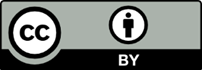 This license allows you to share and adapt the material for any purpose, even commercially.Attribution should be given to © State of New South Wales (Department of Education), 2023.Material in this resource not available under a Creative Commons license:the NSW Department of Education logo, other logos and trademark-protected materialmaterial owned by a third party that has been reproduced with permission. You will need to obtain permission from the third party to reuse its material.Links to third-party material and websitesPlease note that the provided (reading/viewing material/list/links/texts) are a suggestion only and implies no endorsement, by the New South Wales Department of Education, of any author, publisher, or book title. School principals and teachers are best placed to assess the suitability of resources that would complement the curriculum and reflect the needs and interests of their students.If you use the links provided in this document to access a third-party's website, you acknowledge that the terms of use, including licence terms set out on the third-party's website apply to the use which may be made of the materials on that third-party website or where permitted by the Copyright Act 1968 (Cth). The department accepts no responsibility for content on third-party websites.QuestionAlignment to current SIP initiativeCommentsCollaboration and effective teacher practice: syllabus understandingWhat activities will the school undertake to engage teachers with the new syllabuses? How can the evidence underpinning these changes be explored? How will this change be managed? Yes NoCollaboration and effective teacher practice: professional learning, planning and programmingWhat professional learning and collaborative activities will the school undertake to support teachers in planning and programming for curriculum implementation? Yes NoCollaboration and effective teacher practice: resourcingWhat activities will the school undertake to adequately assign resources to curriculum implementation aligned to new syllabuses? Yes NoStudent wellbeing: engaging studentsWhat activities will the school undertake to engage students with the new curriculum? In what ways will student assessment be aligned to new syllabus outcomes? Yes NoParent and community engagement: engaging parentsWhat activities will the school undertake to engage parents with the new curriculum? In what ways will this include reporting to parents? Yes No